Coke Can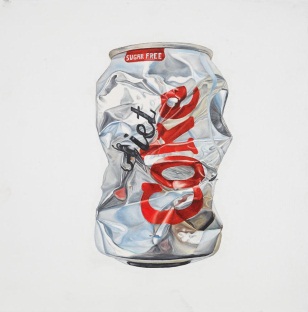 Banana Peel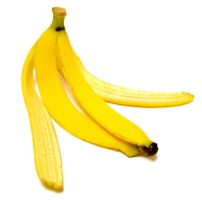 Sandwich 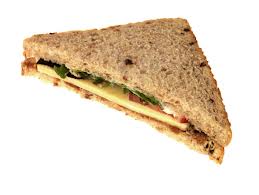 Chip Packet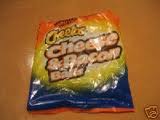 Plastic Water Bottle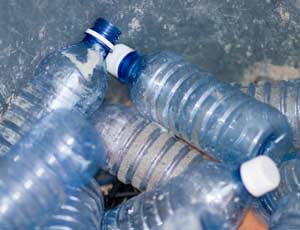 Lolly Wrapper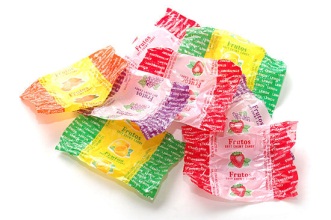 Sandwich in Cling Wrap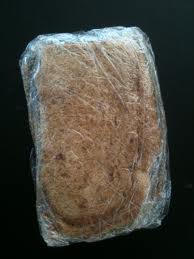 Bottle Cap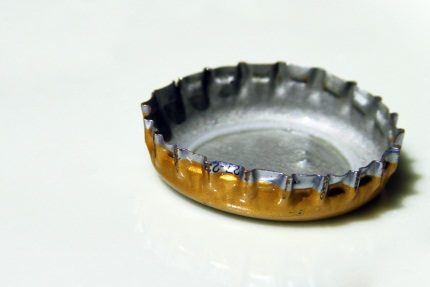 Apple Core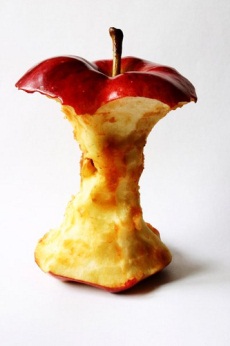 Paper Lunch Bag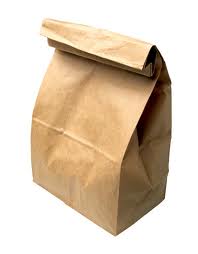 Orange Peel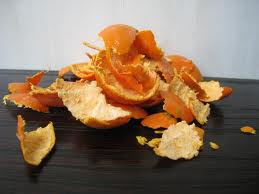 Icy Pole Stick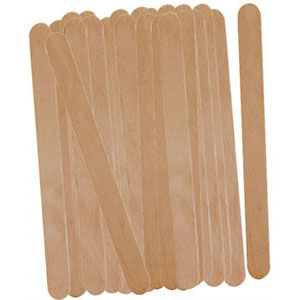 Chip PacketGlad Wrap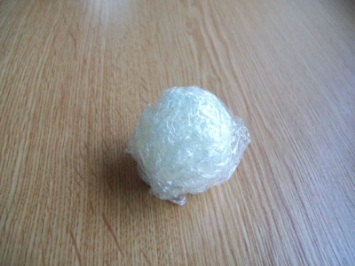 Banana PeelSandwichCoke CanIcy Pole StickPaper Lunch BagPlastic Bottle Cap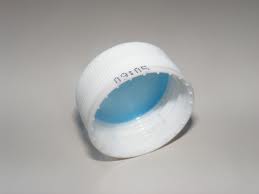 Apple CoreLolly WrapperChocolate Bar Wrapper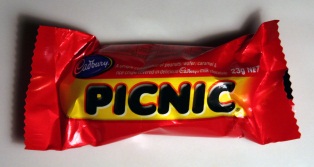 Plastic Water Bottle